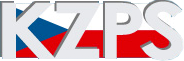 PŘÍLOHA č: 1připomínkY k materiálu s názvem: Teze pro změnu liniového zákona za účelem podpory klimatu a energetické bezpečnosti ČR (pro podporu výstavby nízkouhlíkových výroben energie, dosažení uhlíkové neutrality a dalších záměrů podporujících dekarbonizaci hospodářství)Obecná připomínkaZásadní připomínkyDoporučující připomínkyV Praze 14. listopadu 2022                                                                                                                                                                                                                                                                                             ______________________________Člen uplatňující připomínkuPřipomínkaZdůvodněníZaměstnavatelský svaz důlního a naftového průmysluZa účelem dosažení evropských a národních cílů k dosažení uhlíkové neutrality v souladu s mezinárodními a národními závazky NAVRHUJEME, aby se návrh předkládaných tezí vztahoval i na oblast zachytávání a ukládání oxidu uhličitého do horninových struktur.Konkrétní úpravy textu materiálu jsou obsaženy v příloze č. 1 těchto připomínek, a jsou uplatněny formou revizí.Současně do výčtu předpokládaných dotčených právních předpisů navrhujeme doplnit:a)	Zákon č. 85/2012, o ukládání oxidu uhličitého do přírodních horninových struktur a o změně některých zákonůb)	Zákon č. 62/1988 Sb., o geologických pracíchTechnologie zachytávání a ukládání oxidu uhličitého do horninových struktur představuje významný nástroj ke snižování obsahu oxidu uhličitého, zejména jeho produkce z průmyslových odvětví, u nichž dle aktuálního stupně technologického vývoje není možné efektivně a ekonomicky dosáhnout snižování produkce CO2.Evropská rada na zasedání v březnu 2007 vyzvala členské státy a Komisi, mimo jiné, k odstranění právních překážek a vypracování předpisového rámce k zavedení CCS (carbon capture and storage) a dále Evropská rada na zasedání v červnu 2008 vyzvala Komisi, aby navrhla mechanismus, který bude motivovat členské státy a soukromý sektor k vybudování a provozu úložišť.Česká republika přijala zákon č. 85/2012, o ukládání oxidu uhličitého do přírodních horninových struktur a o změně některých zákonů, kterým je implementována Směrnice Evropského parlamentu a Rady 2009/31/ES ze dne 23. dubna 2009 o geologickém ukládání oxidu uhličitého a o změně směrnice Rady 85/337/EHS. Ukládání oxidu uhličitého do horninových struktur je dle zákona č. 44/1988 Sb., resp. zákona č. 61/1988 Sb. hornickou činností a podléhá povolování státní báňskou správou. Vyhledávání a průzkum horninových struktur pro ukládání oxidu uhličitého (geologické práce) pak upravuje zákon č. 62/1988 Sb., o geologických pracích.Uhlíkové neutrality může být dosaženo výlučně kombinací opatření, a to především snižováním podílu fosilních paliv, efektivním energetickým mixem, zachytáváním CO2 a jeho ukládáním do horninových struktur. Aktuální právní úprava a časový rámec legislativních procesů znemožňují realizaci případných enviromentálních projektů v oblasti zachytávání a ukládání oxidu uhličitého do geologických formací. S ohledem na vázanost místa úložiště na geologickou stavbu území a jeho nepřemístitelnost a současně nutnost zachytávání CO2 v místě existujících průmyslových provozů (např. cementárny) je nezbytným mimo jiné realizace produktovodů, propojujících místo vzniku CO2 s místem jeho uložení. Bude se jednat o liniové stavby v řádu desítek kilometrů délky, které aktuálně nemají speciální zákonnou úpravu v podobě možného omezení vlastnického práva k pozemkům, která je pro jiné typy energetických liniových staveb v Českém právním řádu zakotvena.Zaměstnavatelský svaz důlního a naftového průmysluNAVRHUJEME doplnění textu tak, aby byl v souladu s jeho smyslem a účelem, tzn. procesní ukotvení jednotlivých záměrů a staveb včetně zajištění surovin nezbytných pro tyto záměry. Konkrétní úpravy textu materiálu jsou obsaženy v příloze č. 1 těchto připomínek, a jsou uplatněny formou revizí.Současně navrhované úpravy uvádíme níže.Základní principy rozhodování orgánů státní báňské správy budou kopírovat procesní postup pro ostatní uvažované záměry na SOSÚ včetně přednostního projednání a zkrácení lhůt.Bude prověřena možnost zavedení konzultativního postavení ekologických spolků v navazujících řízeních podle stavebního zákona a horního zákona. Spolkům by zůstala plná možnost vznášet věcné připomínky, které bude správní orgán povinen vypořádat, avšak nebudou mít procesní postavení účastníka řízení podle stavebního zákona a podle horního zákona, tj. například nebudou moci vznést námitky podjatosti, podat odvolání atd.Ve vztahu k ochraně veřejných zájmů podle složkových právních předpisů (mimo stanoviska JES) a procesu EIA nebudou vydávána závazná stanoviska, ale podkladová vyjádření tak, aby stavební úřad nebo báňský úřad mohl řešit veřejné zájmy komplexně a nebyl dogmaticky vázán závazným stanoviskem.Bude prověřeno, aby při vydání podkladových správních aktů pro uvažované záměry (včetně souvisejících staveb) např. vynětí ze ZPF či PUPFL, zvláštní užívání komunikací, kácení dřevin rostoucích mimo les nebyl vyžadován souhlas vlastníka pozemku se záměrem, lze-li práva k pozemkům vyvlastnit nebo zřídit zákonné věcné břemeno.Zákonná úprava stanoví, že vláda nařízením definuje, jaké nerostné suroviny jsou potřebné k transformaci hospodářství a realizaci staveb k transformaci hospodářství, přičemž bude vycházet z již identifikovaných strategických surovin v České republice a Evropské unii (Surovinová politika) a surovinových potřeb záměrů.Velmi oceňujeme komplexnost přijímaného řešení. Správní řízení za účelem stanovení dobývacího prostoru a povolení otvírky, přípravy a dobývání nerostných surovin jsou obsaženy především v zákoně č. 44/1988 Sb. a č. 61/1988 Sb. Navrhovaný dokument v některých odstavcích odkazuje výlučně na postupy dle stavebního zákona, k zajištění surovin nezbytných pro záměry plánované tezemi, je potřeba upravit i další právní předpisy.Zemědělský svaz ČRZajistit, aby přijetím plánované právní úpravy nedošlo ke snížení úrovně ochrany zemědělského půdního fondu.V 6.a 7. odstavci na straně 4 Tezí je zmínka o ZPF, ovšem vyznívá spíše proti záměru ochrany ZPF, což ve svém důsledku staví materiál proti zákonu č. 334/1992 Sb., o ochraně zemědělského půdního fondu.Člen uplatňující připomínkuPřipomínkaZdůvodněníZaměstnavatelský svaz důlního a naftového průmysluDoporučujeme navrhovanou úpravu rozšířit o těžbu nerostů pro strategické dopravní stavby při zachování navrhovaných principů. 3)	Těžební unie, na základě požadavku Ředitelství silnic a dálnic a Správy železnic dokončuje ve spolupráci s Českou geologickou službou projekt (analýzu) možných zdrojů nerostných surovin pro plánované strategické dopravní stavby na území ČR včetně analýzy možného způsobu urychlení legislativních procesů k otvírce nových ložisek pro tyto strategické dopravní stavby. O projektu byly informovány Ministerstvo dopravy a Ministerstvo průmyslu a obchodu. Předběžné závěry analýzy navrhují úpravu zákona č. 416/2009 Sb. tak, aby bylo možné pro otvírku ložisek za účelem zajištění surovin pro dopravní stavby ve veřejném zájmu aplikovat totožné principy, jako pro samotné dopravní stavby, dáváme tímto na zvážení, zda navrhovanou úpravu nerozšířit o těžbu nerostů pro strategické dopravní stavby při zachování navrhovaných principů.